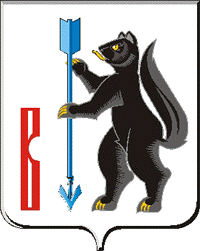 РОССИЙСКАЯ ФЕДЕРАЦИЯСВЕРДЛОВСКАЯ ОБЛАСТЬДУМА ГОРОДСКОГО ОКРУГА ВЕРХОТУРСКИЙРЕШЕНИЕот «03» июня 2015 года №25г. Верхотурье«Об итогах отопительного сезона городского округа Верхотурский 2014-2015 годов»Заслушав информацию заместителя главы Администрации по городского округа Верхотурский пор ЖКХ А.В. Храмцова «Об итогах отопительного сезона городского округа Верхотурский 2014-2015 годов», руководствуясь статьей 21 Устава городского округа Верхотурский, Дума городского округа ВерхотурскийРЕШИЛА:       1. Принять к сведению информацию заместителя главы Администрации по городского округа Верхотурский пор ЖКХ А.В. Храмцова «Об итогах отопительного сезона городского округа Верхотурский 2014-2015 годов (прилагается).      2. Опубликовать настоящее Решение в информационном бюллетене  «Верхотурская неделя» и на официальном сайте городского округа Верхотурский.      3. Настоящее Решение вступает в силу со дня его подписания.      4. Контроль исполнения настоящего Решения возложить на комиссию по промышленности транспорту и связи Думы городского округа Верхотурский (председатель Микишев Е.В).                 Глава городского округа Верхотурский                                                   А.Г. Лиханов   Приложениек решению Думы городского округа Верхотурский                           от «03» июня 2015г. №25                                                              «Об итогах отопительного сезона городского                                                     округа Верхотурский 2014-2015 годовОб итогах отопительного сезона 2014-2015 годов городского округа ВерхотурскийЖилищно-коммунальный комплекс городского округа Верхотурский включает в себя: жилищный фонд, котельные, водонапорные башни, скважины, тепловые и водопроводные сети, канализационные сети, канализационные колодцы.Общая площадь жилищного фонда городского округа Верхотурский по состоянию на 31.12.2014г., по данным БТИ, составляет 384,8 тыс. кв.м., в том числе муниципальный жилищный фонд – 69,2 тыс.кв.м. или 18 % от общего количества жилищного фонда. Площадь жилищного фонда, оборудованного централизованным отоплением, 97,7 тыс.кв.м. (25,4 % от общего количества жилищного фонда).Теплоснабжение жилищного фонда и объектов соцкультбыта на территории городского округа Верхотурский осуществляется от 30 действующих котельных (без учета отельных, отапливающих свои мощности), 24 муниципальные, 6 – ведомственных, которые работают на следующих видах топлива:Дровяные котельные – 24 ед.:3 котельные – ИП Бахтияров И.Д.; 14 котельных – ООО «Урал ТЭК»;1 котельная – ООО «Пермьэнергосервис»;6 котельных, отапливают образовательные учрежденияГазовые котельные – 2 ед.:1 котельная «Центральная» газовая котельная – ООО «Урал ТЭК»;1 котельная Газовая котельная СОШ № 3.Угольные котельные – 2ед.:1 котельная – ФКУ ИК-53;	1 котельная – ГБУЗ СО «ЦРБ Верхотурского района»;Котельные на дизельном топливе – 2 ед:1 котельная Верхотурского историко-архитектурного музея-заповедника;1 котельная ГБОУ СОШ № 1 «Верхотурская гимназия»Общая мощность котельных составляет – 53, 49 Гкал/час. Также в систему теплоснабжения входит 68,8 км тепловых сетей, из них муниципальных – 43,1 км., ведомственных - 25,7 км., ветхих 38,360 км.  (муниципальных ветхих -29,9 км., 8,46 км. ведомственных), что составляет 56% от общей протяженности сетей.Поставщиками тепловой энергии для жилищного фонда и объектов соцкультбыта на территории городского округа Верхотурский являются: ООО «Пермьэнергосервис», ООО «КомЭнергоСервис», ИП Бахтияров И.Д., ООО «Уральская теплоэнергетическая компания».В августе 2013 года  по результатам проведенного конкурса в аренду ИП Бахтияров И.Д. – переданы котельные «Северная», «БПК», «Лесозавод», В сентябре 2014 года 15 котельных городского округа Верхотурский переданы в аренду ООО «Уральская теплоэнергетическая компания».С целью обеспечения бесперебойного теплоснабжения в отопительном сезоне 2014/2015 гг. и предупреждения аварийных ситуаций Администрацией городского округа Верхотурский было утверждено постановление от 30.05.2014 года № 501 «Об итогах отопительного сезона 2013/2014 года и подготовке жилищного фонда, объектов социальной сферы, коммунального и электроэнергетического комплексов городского округа Верхотурский к работе в осенне-зимний период 2014/2015 года» и утверждены планы мероприятий по подготовке жилого фонда и объектов  жилищно-коммунального хозяйства к отопительному сезону 2014/2015 года.Начальникам территориальных управлений Администрации городского округа Верхотурский, руководителям предприятий и учреждений всех форм собственности поставлены задачи по исполнению плана мероприятий по подготовке жилищно-коммунального хозяйства к отопительному сезону 2014/2015 года.Ежемесячно у главы Администрации городского округа Верхотурский проводились совещания по вопросам подготовки к отопительному сезону 2014/2015 гг. На данных совещаниях заслушивались руководители предприятий и организаций, не зависимо от форм собственности, о ходе подготовки сетей и объектов жилищно-коммунального комплекса и готовности к отопительному сезону. Также еженедельно у главы Администрации городского округа Верхотурский проводились оперативные совещания, на которых рассматривались данные вопросы.Наиболее значимые мероприятия, выполненные при подготовке сетей и объектов теплоснабжения, жилого фонда к работе в отопительном сезоне 2014/2015гг.:проведена ревизия и ремонт оборудования во всех котельных городского округа Верхотурский;за счет средств арендатора ООО «Урал ТЭК» на котельных городского округа Верхотурский установлено 19 новых котлов, а также выполнена установка насосных групп;за счет средств инвестора ООО «Евроазиатская сетевая компания» проведены работы по строительству газовой котельной в п. Привокзальный (р-н ИК-53);выполнены аварийно-восстановительные работы по монтажу блочной котельной МАОУ «СОШ № 46»;произведен ремонт жилого фонда на общую сумму 3,880 млн. рублей (ул. Мира, 16, ул. Д. Мальцева, 58, ул. Парковая 10-2, ул. Чапаева, 24, ул. Чапаева, 26 ул. Садовая, 9-27, ул. 20лет Победы, 72, ул. 20лет Победы, 61-3,  ул. Есенина 12 - 1, ремонт и замена канализационных труб и колодцев по ул. Заводская, 15, ул. Мира, 8, ул. Мира, 2, ремонт квартир по ул. Садовая, 11-18, ул. Свободы, 22а – 2, ремонт кровли по ул. Заводская, 15, ул. Садовая, 6 и др.), ул. Пермская 14, ул. Малышева 32, ул. Васильевская, 21.)Всеми производителями тепловой энергии работы по подготовке к отопительному сезону сетей и источников теплоснабжения выполнены в полном объеме, паспорта готовности к работе в осенне-зимний период были представлены в Администрацию городского округа Верхотурский.Мероприятия по подготовке к отопительному сезону жилищного фонда и объектов соцкультбыта предусмотренные постановлением Администрации городского округа Верхотурский выполнены в полном объеме.По состоянию на начало отопительного сезона 2014/2015 гг. запас топлива на котельных был стодневный.Запуск тепла в большинстве котельных был произведен своевременно в соответствии с графиками и нормативными сроками начала отопительного сезона.В течение отопительного сезона силами аварийных бригад ООО «Урал ТЭК», МУП «Услуга» устранено множество аварийных ситуаций на тепло-, водосетях и котельных городского округа Верхотурский.В течение начала отопительного сезона 2014/2015 года наблюдалось снижение эффективности работы котельных «ДПМК», котельной «Фрунзе», «РТПС», которые обслуживает ООО «Урал ТЭК».Причинами снижения эффективности работы котельных послужили различные поломки и порывы (поломка сетевых насосов из-за физического износа, обрыв резьбового соединения, порывы холодного водоснабжения, износ труб ХВС).Администрацией городского округа Верхотурский и Обществом с ограниченной ответственностью «Уралкотел» 30 сентября 2014 года заключен муниципальный контракт № 130 на сумму 111 912,23 тыс. рублей, из них средства областного бюджета – 104 950,0 тыс. рублей, средства местного бюджета 6 962,23 тыс. рублей. В рамках муниципального контракта, подрядчик  обязан выполнить работы по модернизации тепловых и водопроводных сетей от котельной «РТПС»,  «ДПМК», «Фрунзе», «Центральная», «ПАТО», «Химзавод», «Заводская», «НГЧ», «Карпунино», «Дерябино», «Кордюково», «Кордюковская СОШ», «Красногорское», «Прокоп-Салда», «Северная», п. Калачик.По состоянию на 13 мая 2015 года подрядчиком, в рамках заключенного муниципального контракта, проведена модернизация тепловых и водопроводных сетей:по объекту «НГЧ»  1494 метров (в двухтрубном исполнении) -100%;по объекту «Химзавод» 904,5 метров (в двухтрубном исполнении)  - 90%;по объекту «ПАТО» 378 метров (в двухтрубном исполнении) – 90%; по объекту «РТПС» 3054 метров (в двухтрубном исполнении) – 47,5%;по объекту «Фрунзе» 360 метров (в двухтрубном исполнении) – 90%;по объекту «Заводская» сети водоснабжения 180 метров (в двухтрубном исполнении) – 90%;по объекту «Прокоп Салда» 378 метров (в двухтрубном исполнении) – 90%;по объекту тепловые сети «Карпунино»135 метров (в двухтрубном исполнении) – 90%;по объекту тепловые сети с. Кордюково ул. Школьная 319,5 метров (в двухтрубном исполнении) – 90%;по объекту тепловые сети с. Кордюково ул. Гагарина 217,75 метров (в двухтрубном исполнении) – 65%;по объекту с. Дерябино 990 метров (в двухтрубном исполнении) – 90%;по объекту тепловые сети п. Калачик 1992 (в двухтрубном исполнении)-80%.по объекту водопроводные сети п. Калачик 2300 (в однотрубном исполнении) – 92,4%;в с. Красногорское произведены работы по изоляции трубопроводов 1120м. – 100%По состоянию на 01 января 2015 года задолженность предприятий и учреждений городского округа Верхотурский за ранее потребленное топливо составляет:Наименование ТЭР	На 01.01.2015,млн. руб.	На 01.01.2014, млн. руб.	Рост/ (-) снижение, %Уголь	36,583	46,41	 Снижение на 21,17% или 9,827 млн. руб.Электрическая энергия	8,363	10,29	 Снижение на 18,73  % или на 1,927 млн. рублейДрова 	2,3	6,300	Снижение на 63,49 % или на 4,0 млн. рублейТепловая энергия	3,171	4,292	Снижение  на 26,1 % или на 1,121 млн. рублейВсего задолженность за ТЭРы 	50,417	67,29	Всего снижение на 25,07 % или на 16,87 млн. руб.В декабре 2014 года многоквартирные дома переданы в соответствии с договором управления многоквартирными домами от 18.12.2014г. ООО УК «Родной поселок».Основными причинами задержки начала отопительного сезона и возникновения технологических нарушений, аварийных ситуаций  в ходе отопительного сезона 2014/2015 года являются:высокий износ основных фондов жилищно-коммунального хозяйства, в первую очередь тепловых и водопроводных сетей;невыполнение в полном объеме мероприятий по подготовке тепловых сетей и, как следствие, технологические нарушения в ходе подключения систем централизованного теплоснабжения жилищного фонда и объектов социальной сферы;	При подготовке жилищно-коммунального комплекса городского округа Верхотурский к работе в предстоящем отопительном периоде 2015/2016 года с учетом проблем, выявленных в ходе отопительного периода 2014/2015 года, необходимо решить следующие вопросы:1)	Усилить работу по погашению задолженности населения за жилищно- коммунальные услуги. По состоянию на 15.05.2015г. задолженность населения за жилищно-коммунальные услуги составляет 4374,41 тыс. руб.2)	Принять меры к погашению имеющейся кредиторской задолженности за потребленные топливно-энергетические ресурсы.3)	Завершить работы по модернизации тепловых и водопроводных сетей, начатые в 2014 году в рамках муниципального контракта № 130 от 30.09.2014г.